Ukázka fotodokumentace kovaných růží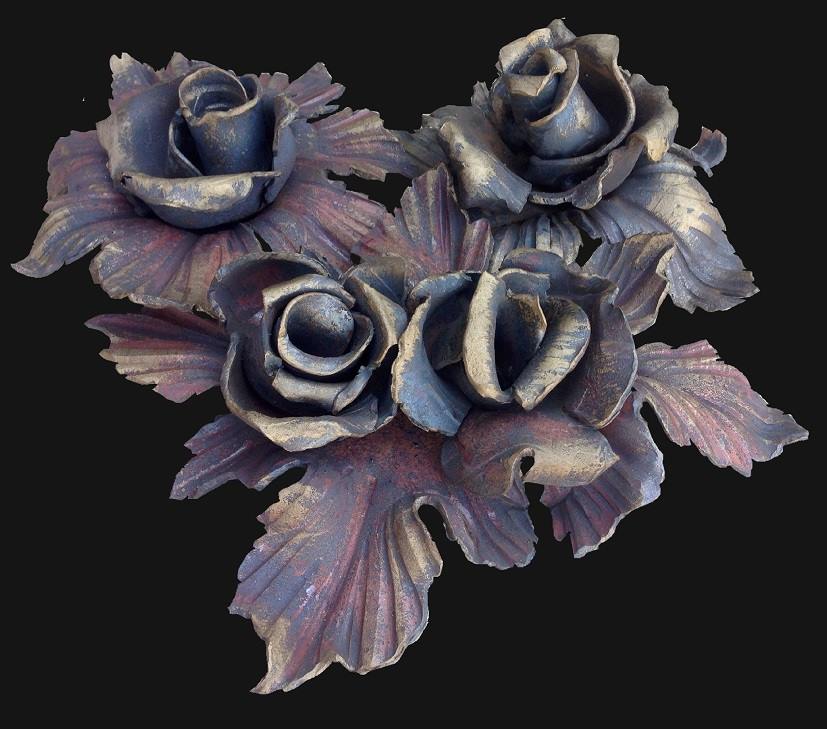 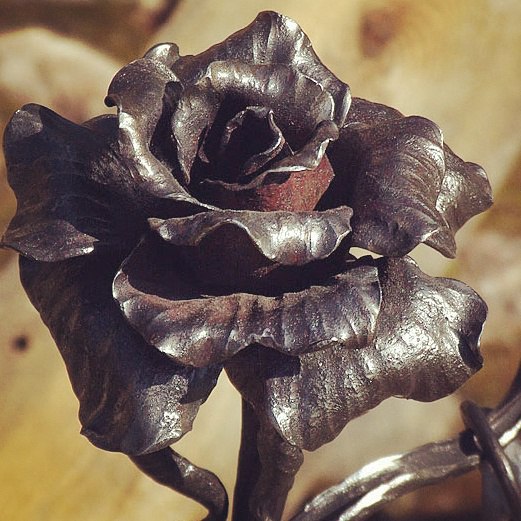 